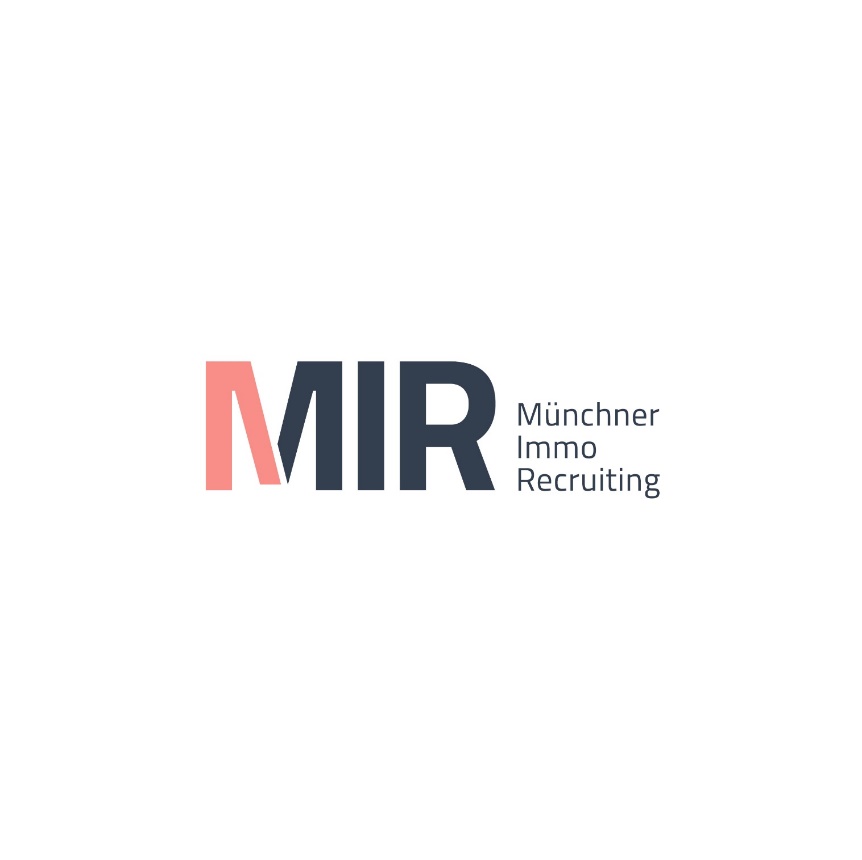 Sie fügen neue Zeilen hinzu, indem Sie in das letzte Feld rechts unten klicken und dann die Taste Tab drücken.BisherGenderneutrale AlternativeKandidatenKandidierendeMitarbeiterführungPersonalmanagement; Personenführung; PersonalpolitikMitarbeitergesprächDienstbesprechung; Qualifikationsgespräch; Arbeitsgespräch; Beurteilungsgespräch; Jahresgespräch; Beschäftigtengespräch; Personalgespräch; MitarbeitendengesprächSpezialistSpezialist*in BauherrBauherr*innenDienstleister (pl.)Dienstleistende (pl.)Mitarbeiter (sg. + pl.)Arbeitskraft, Teammitglied, Mitarbeiter*innen, Mitarbeitende; Beschäftigte; Angestellte; Tätige; Belegschaft; Teammitglieder; Arbeitskräfte; Kollegium; Personal; Teammitglieder; Werktätige; Betriebs-/Konzern-/Firmen-/Unternehmensangehörige; bei uns beschäftigte Personen; Festangestellte; Arbeitsgemeinschaft; Arbeitsgruppe; Beteiligte; Crew; Gruppe; Servicekräfte; Servicepersonal; Team, Fachkraft... jeder Mitarbeiter... sämtliche MitarbeitendenMitarbeiter in TeilzeitTeilzeitkraftMitarbeiter der Hochschule / UnimitarbeiterHochschulpersonalMitarbeiterschulungSchulung; Schulung der Belegschaft; MA-Schulung; Schulung der MitarbeitendenMitarbeitersuchePersonalsuche; MitarbeitendensucheBewerber Bewerber*innen, BewerbendeMitbewerber KonkurrenzWettbewerber Konkurrenz; WettbewerbsteilnehmendeKunden, KäuferKundschaft; Klientel; kaufende Personen; Menschen; Personen; Nutzende; Auftraggebende; Nachfrage; Zielgruppe; KaufinteressierteUnsere Kunden sind Unternehmen und Privatpersonen.Die Nachfrage kommt von Unternehmen und Privatpersonen.KundenbedürfnisseBedürfnisse der KundschaftkundenorientiertpublikumsorientiertBerater Ansprechperson, Beratendeeine spannende (Senior) Projektleitungsposition in einem renommierten Unternehmen mit eigenem, europaweitem Immobilienbestandeine spannende Aufgabe im Bereich Projektleitung in einem …Planern, Gutachtern und Steurernplanenden, begutachtenden und steuernden PersonenDer/die Projektbeteiligteam Projekt beteiligte Person EndkundenEndklientel, EndkundschaftErste/-r Ansprechpartner/-in Erste Kontaktperson NutzerNutzendeImmobilienbesitzerImmobilienbesitzende MentorMentor*inExperten FachleutePartnerKontaktArbeitgeberUnternehmen, FirmenkaufmännischwirtschaftlichChefFührungskraft, Leitungspersonen, LeitungTäterUnrechtspersonFreundHerzensmenschHändlerShopsKlientenKlientel, KundschaftZustellerKurierdienstAnbieterAnbietendeEntscheidungsträgerEntscheidungstragendeAkteureBeteiligteKaufmann, KauffrauKaufleute